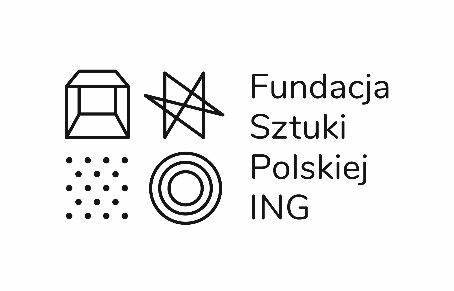 Od 20 lat Fundacja Sztuki Polskiej ING wspiera artystki i artystów, tworząc unikatową kolekcję polskiej sztuki współczesnej. W tym roku po raz czwarty prace artystki, artysty lub grupy artystycznej prezentowane podczas Warsaw Gallery Weekend trafią do naszej kolekcji w drodze konkursu.Poprzez naszą Nagrodę chcemy nie tylko wyrazić uznanie dla polskich artystek i artystów, ale również wesprzeć galerie zrzeszone w ramach WGW, które budują pozycję polskiej sceny artystycznej na międzynarodowym rynku sztuki. Warsaw Gallery Weekend to okazja do obejrzenia wystaw, ale również do kupowania dzieł sztuki. Prywatny mecenat jest niezbędny dla rozwoju rodzimej sceny artystycznej i jest wyrazem wsparcia dla polskich artystów. 
Z uwagi na nasz Statut oraz profil kolekcji pod uwagę brani są wyłącznie polscy artyści, artystki bądź grupy artystyczne, których prace powstały po 1990 roku. Przyznajemy też nagrodę specjalną dla szczególnie obiecującej artystki/artysty/grupy artystycznej lub galerii. Nad wyborem laureatów czuwać będzie Jury w składzie:Helena Czernecka - kolekcjonerka sztuki współczesnej; Post Brothers - kurator;  Hanna Wróblewska – dyrektorka Zachęty – Narodowej Galerii Sztuki; Kamila Bondar i Marcin Kryszeń – członkowie zarządu Fundacji Sztuki Polskiej ING.Wybór ogłosimy w sobotę 3 października na Instagramie @ingpolishartfoundation, @warsawgalleryweekend i Facebooku Fundacja Sztuki Polskiej ING oraz Warsaw Gallery Weekend:11:00 Nagroda Główna13:00 Nagroda SpecjalnaWięcej o laureatkach i laureatach poprzednich edycji piszemy tu.______________________________________________________Fundacja Sztuki Polskiej ING od 20 lat buduje kolekcję, gromadząc prace powstałe po 1990 roku autorstwa polskich żyjących artystów i artystek. Obecnie zbiór Fundacji obejmuje ponad 200 obiektów – obrazów, fotografii, rysunków, wideo, rzeźb i instalacji – autorstwa zarówno już uznanych artystów, jak i twórców młodszej generacji, urodzonych w latach 80. i 90. 

Nasz zbiór pozostaje jedną z nielicznych kolekcji korporacyjnych w Polsce. Na co dzień jest eksponowany w siedzibach Fundatorów w Warszawie i Katowicach, a reprodukcje prac udostępniane są na stronie internetowej w ramach licencji Creative Commons. Od początku istnienia ściśle współpracujemy z Zachętą – Narodową Galerią Sztuki, która stanie się właścicielem zbioru w wypadku zakończenia działalności Fundacji.  W ramach działalności popularyzatorskiej często wypożyczamy prace z kolekcji na wystawy w zewnętrznych instytucjach w Polsce i za granicą. Nasze działania kierujemy też do pracowników i klientów ING, których zachęcamy do zainteresowania sztuką współczesną.

Ponadto inicjujemy i realizujemy szereg projektów artystycznych i edukacyjnych. Jednym z nich jest organizowany od 2017 roku program Artysta – Zawodowiec. Zajmujemy się również działalnością wydawniczą, publikujemy książki o sztuce współczesnej przeznaczone zarówno dla dorosłych (Przewodnik kolekcjonowania sztuki najnowszej 2, Sztuka w naszym wieku), jak i dzieci (Bałwan w lodówce). Rozwój kolekcji i nasza działalność są finansowane z corocznych darowizn spółek Grupy ING w Polsce i wpisują się w światowy program mecenatu sztuki, który odgrywa istotną rolę w tworzeniu kultury organizacji ING._____________________________________________________Post Brothers to inicjatywa Matthew Posta (ur. w 1984, Los Angeles) – entuzjasty, autora, kuratora. Ukończył studia kuratorskie na California College of the Arts w San Francisco oraz Emily Carr Institute w Vancouver. W latach 2016-2019 pracował jako kurator w Kunstverein München w Monachium. Jego teksty ukazują się w licznych anglojęzycznych magazynach poświęconych sztuce. Swoje projekty kuratorskie prezentował w Polsce, Meksyku, Kanadzie, Hiszpanii, Stanach Zjednoczonych, Portugalii, Danii, Grecji, Estonii, Niemczech, Austrii, Litwie, Włoszech, Szwecji, Finlandii, Belgii, Łotwie, Holandii i Chinach. Razem z Tomkiem Pawłowskim Jarmołajewem i innymi niedawno zainicjował „Nów” – niezależną platformę artystyczną na Podlasiu. Post Brothers mieszka w Kolonii Koplany, małej wsi koło Białegostoku, a pracuje wszędzie.Helena Czernecka – Absolwentka Historii Sztuki na paryskiej Sorbonie, obecnie studiuje na Goldsmiths, University of London. W latach 2013-2019 pracowała w galeriach sztuki i kolekcjach w Londynie, Paryżu i Miami, między innymi Galerie Thaddaeus Ropac, Almine Rech Gallery oraz The Margulies Collection. Współpracowała z Zachętą przy Pawilonie Polskim na 58. Biennale Sztuki w Wenecji. Członkini Zarządu Towarzystwa Przyjaciół Muzeum Sztuki Nowoczesnej w Warszawie. Zasiada w Kapitule programu grantowego „Wena” Fundacji Rodziny Staraków, wspierającego realizację autorskich projektów w dziedzinie edukacji artystycznej. Fundatorka nagrody Friends’ Art Prize przyznawanej z okazji wydarzenia Friend of a Friend Warsaw. Członkini Komisji programu stypendialnego „160 stypendiów na 160 lat Towarzystwa Zachęty Sztuk Pięknych”. Kolekcjonuje sztukę współczesną._____________________________________________________Kontakt dla prasy:vera.zalutskaya@ingart.pl+48 795 047 788www.ingart.pl